PRILOGA 1: 	Vsebnost rastlinskih hranil v oljčnih tropinah in rastlinski vodiPreglednica 1: 	Povprečna vsebnost rastlinskih hranil v oljčnih tropinah (v suhi snovi in v oljčnih tropinah) glede na tehnološki postopek v oljarni* rastlinam dostopni dušikPreglednica 2: 	Povprečna vsebnost rastlinskih hranil v rastlinski vodi (v suhi snovi in v rastlinski vodi) glede na tehnološki postopek v oljarni*pri uporabi 2-faznega dekanterja so oljčne tropine zmešane z rastlinsko vodo 
(rastlinska voda ne nastaja ločeno)PRILOGA 2: 	Največji dovoljen letni odmerek oljčnih tropin in rastlinske vode kot gnojila na hektar kmetijskega zemljišča v uporabiPreglednica 1: 	Največji dovoljen letni odmerek *pri uporabi 2-faznega dekanterja so oljčne tropine zmešane z rastlinsko vodo 
(rastlinska voda ne nastaja ločeno)Preglednica 2: 	Največji dovoljen enkratni odmerek na strmih zemljiščih*pri uporabi 2-faznega dekanterja so oljčne tropine zmešane z rastlinsko vodo 
(rastlinska voda ne nastaja ločeno)PRILOGA 3: 	Zmogljivost skladiščaZmogljivost skladišča za oljčne tropine in rastlinsko vodo glede na tehnološki postopek v oljarnia) Izračun zmogljivosti skladišča za oljčne tropine in rastlinsko vodo pri uporabi preše: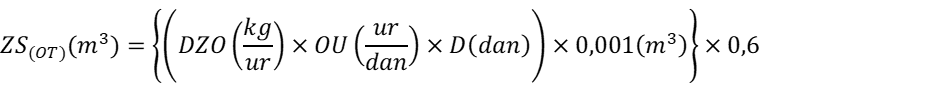 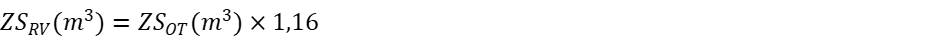 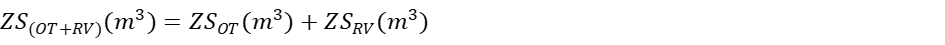 ZS OT  = zmogljivost skladišča za oljčne tropine pri uporabi prešeDZO  = dejanska zmogljivost oljarne v kilogramih na uro – povprečje zadnjih 3 let (kg/ur) OU  = povprečno število ur obratovanja oljarne v konici sezone (ur/dan)D  = število dni skladiščenja oljčnih tropin pred odvozom na kmetijsko zemljišče (dan)ZS RV  = zmogljivost skladišča za rastlinsko vodo pri uporabi prešeZS (OT + RV)  = zmogljivost skladišča za oljčne tropine in rastlinsko vodo pri uporabi prešeb) Izračun zmogljivosti skladišča za oljčne tropine z rastlinsko vodo pri uporabi 2-faznega dekanterja: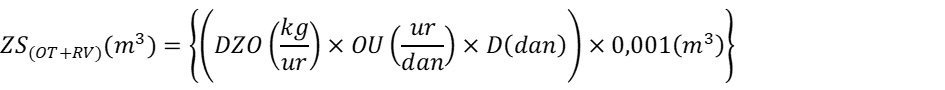 ZS (OT z RV) = zmogljivost skladišča za oljčne tropine z rastlinsko vodo pri uporabi 2-faznega dekanterjaDZO  = dejanska zmogljivost oljarne v kilogramih na uro – povprečje zadnjih 3 let (kg/ur) OU  = povprečno število ur obratovanja oljarne v konici sezone (ur/dan)D = število dni skladiščenja oljčnih tropin pred odvozom na kmetijsko zemljišče (dan)c) Izračun zmogljivosti skladišča za oljčne tropine in rastlinsko vodo pri uporabi 3-faznega dekanterja: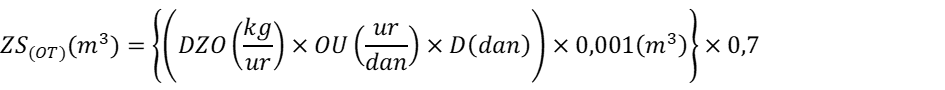 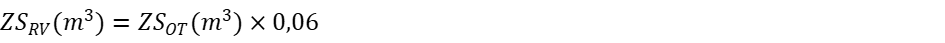 Pri čemer je:ZS OT  = zmogljivost skladišča za oljčne tropine pri uporabi 3-faznega dekanterjaDZO  = dejanska zmogljivost oljarne v kilogramih na uro – povprečje zadnjih 3 let (kg/ur) OU  = povprečno število ur obratovanja oljarne v konici sezone (ur/dan)D  = število dni skladiščenja oljčnih tropin pred odvozom na kmetijsko zemljišče (dan)ZS RV  = zmogljivost skladišča za rastlinsko vodo pri uporabi 3-faznega dekanterjaZS (OT + RV) = zmogljivost skladišča za oljčne tropine in rastlinsko vodo pri uporabi 3-faznega dekanterjaZmogljivost skladišča (m3) na 1 tono predelanih oljk glede na tehnološki postopek v oljarni*Velikost skladišča je podana za oljčne tropine z rastlinsko vodo, saj so pri uporabi 2-faznega dekanterja oljčne tropine zmešane z rastlinsko vodo (rastlinska voda ne nastaja ločeno).PRILOGA 4:	Obrazec za spremljanje skladiščenja oljčnih tropin in rastlinske vode *vključno z datumi vsakega začetka polnjenja po popolnem praznjenju skladiščaPRILOGA 5: 	Obrazec za oddajo, prejetje in uporabo oljčnih tropin in rastlinske vode1 V tem primeru v rubriki PREJEMNIK ne izpolnite podatka o KMG-MID in podatkov o zemljiščih.  2 V tem primeru rubrike PREJEMNIK ne izpolnite in podpis prejemnika ni potreben.POZOR! Na enem obrazcu lahko oddajalec označi samo eno izjavo.PODATKI O KMETIJSKIH ZEMLJIŠČIH V UPORABI:ODDAJALEC: ____________________	PREJEMNIK: ______________________	(podpis)	(podpis)Vrsta tropin (tehnološki postopek)Nasipna masa (kg/m3)Vsebnost suhe snovi v oljčnih tropinah (%)Povprečna vsebnost v oljčnih tropinah (kg/m3)Povprečna vsebnost v oljčnih tropinah (kg/m3)Povprečna vsebnost v oljčnih tropinah (kg/m3)Vrsta tropin (tehnološki postopek)Nasipna masa (kg/m3)Vsebnost suhe snovi v oljčnih tropinah (%)Dušik* (N)Fosfor (izražen kot P2O5)Kalij (izražen kot K2O)Suhe oljčne tropine (preša):600740,370,22,3Vlažne oljčne tropine (3-fazni dekanter):700510,990,535,83Mokre oljčne tropine (2-fazni dekanter):1000300,210,496,44Tehnološki postopek:Vsebnost suhe snovi v rastlinski vodi (%)Povprečna vsebnost v rastlinski vodi (kg/m3) *Povprečna vsebnost v rastlinski vodi (kg/m3) *Povprečna vsebnost v rastlinski vodi (kg/m3) *Tehnološki postopek:Vsebnost suhe snovi v rastlinski vodi (%)Dušik (N)Fosfor (izražen kot P2O5)Kalij (izražen kotK2O)Preša140,090,160,553-fazni dekanter70,040,040,13Največji dovoljen letni odmerekNajvečji dovoljen letni odmerekNajvečji dovoljen letni odmerekoljčne tropineoljčne tropinerastlinska vodaTehnološki postopek(t/ha)(m3/ha)(m3/ha)preša3050763-fazni dekanter57801582-fazni dekanter*8787*Enkratni odmerekEnkratni odmerekEnkratni odmerekoljčne tropineoljčne tropinerastlinska vodaTehnološki postopek(t/ha)(m3/ha)(m3/ha)preša9,716,06,93-fazni dekanter18,426,014,32-fazni dekanter*28,028,0*Zmogljivost skladišča na 1 tono predelanih oljk (m3/t):Zmogljivost skladišča na 1 tono predelanih oljk (m3/t):Zmogljivost skladišča na 1 tono predelanih oljk (m3/t):Tehnološki postopek:za oljčne tropineza rastlinsko vodoza oljčne tropine in rastlinsko vodo skupajPreša0,60,71,32-fazni dekanter1**1*3-fazni dekanter0,70,61,3Naziv oljarne:Naslov oljarne:Nosilec oljarne:Zmogljivost oljarne
(kapaciteta predelave oljk v kg oljk/h):Zmogljivost oljarne
(kapaciteta predelave oljk v kg oljk/h):KMG_MID kmetijskega gospodarstva,
če obrat pripada kmetijskemu gospodarstvu:KMG_MID kmetijskega gospodarstva,
če obrat pripada kmetijskemu gospodarstvu:Datum začetka obratovanja oljarne v tekoči sezoni predelave oljk*:Zaporedna številka praznjenja skladišča:Datum popolnega praznjenja skladišča:Količina (m3):Prejemnik:ODDAJALEC oziroma oljarnaODDAJALEC oziroma oljarnaIzjavljam, da sem oljčne tropine in rastlinsko vodo:Izjavljam, da sem oljčne tropine in rastlinsko vodo:oddal drugemu kmetijskemu gospodarstvudal v predelavo kompostarni ali bioplinarni v skladu s predpisom, ki ureja predelavo biološko razgradljivih odpadkov in uporabo komposta ali digestata1uporabil na lastnih kmetijskih zemljiščih2PREJEMNIKOljčne tropineOljčne tropineRastlinska vodaRastlinska vodaGERK-IDKoličina v m3GERK-IDKoličina v m3dandanmesecmesecletoletoletoletoDatum:..